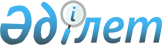 Об утверждении форм описания сорта с заключением на выдачу патента, заключения о патентоспособности сорта (о выдаче патента на селекционное достижение в растениеводстве), заключения об отказе в выдаче патента на селекционное достижение в растениеводстве и заключения по результатам проверки наименования селекционного достижения
					
			Утративший силу
			
			
		
					Приказ Министра сельского хозяйства Республики Казахстан от 26 марта 2009 года № 168. Зарегистрирован в Министерстве юстиции Республики Казахстан 27 апреля 2009 года № 5646. Утратил силу приказом Министра сельского хозяйства Республики Казахстан от 22 января 2016 года № 19      Сноска. Утратил силу приказом Министра сельского хозяйства РК от 22.01.2016 № 19 (вводится в действие по истечении десяти календарных дней после дня его первого официального опубликования).      Примечание РЦПИ! 

      Порядок введения в действие приказа см. п. 3.      Сноска. Заголовок с изменениями, внесенными приказами Министра сельского хозяйства РК от 23.10.2009 № 605 (порядок введения в действие см. п. 3); от 25.02.2010 № 116 (порядок введения в действие см. п. 3).

      В соответствии с Законом Республики Казахстан от 8 февраля 2003 года "О семеноводстве" и постановлением Правительства Республики Казахстан от 28 августа 2008 года № 780 "Об утверждении Правил проведения сортоиспытания сельскохозяйственных растений" ПРИКАЗЫВАЮ: 



      1. Утвердить прилагаемые формы:

      описания сорта с заключением на выдачу патента;

      заключения о патентоспособности сорта (о выдаче патента на селекционное достижение в растениеводстве);

      заключения об отказе в выдаче патента на селекционное достижение в растениеводстве;

      заключения по результатам проверки наименования селекционного достижения.

      Сноска. Пункт 1 в редакции приказа Министра сельского хозяйства РК от 23.10.2009 № 605 (порядок введения в действие см. п. 3); с изменениями, внесенными приказом и.о. Министра сельского хозяйства РК от 25.02.2010 № 116 (порядок введения в действие см. п. 3).



      2. Департаменту земледелия и фитосанитарной безопасности в установленном законодательством Республики Казахстан порядке обеспечить государственную регистрацию настоящего приказа в Министерстве юстиции Республики Казахстан. 



      3. Настоящий приказ вводится в действие по истечении десяти календарных дней после первого официального опубликования.       Министр                                    А. Куришбаев 

Утверждено приказом      

Министра сельского хозяйства  

Республики Казахстан      

от 26 марта 2009 года № 168  Утверждаю            

Председатель ГУ "Государственная 

комиссия по сортоиспытанию   

сельскохозяйственных культур" 

Министерства сельского хозяйства 

Республики Казахстан     

__________________________ 

(Ф.И.О. подпись, печать) 

"___" ________________ 200_ года                            

Описание

            сорта с заключением на выдачу патента       Сноска. Заголовок с изменениями, внесенными приказом Министра сельского хозяйства РК от 23.10.2009 № 605 (порядок введения в действие см. п. 3).№ Заявки _______________________ Дата подачи заявки _________________ 

Заявитель ___________________________________________________________ 

Культура ____________________________________________________________ 

Сорт ________________________________________________________________ 

Место проведения испытаний: _________________________________________ 

Годы испытаний _________________________ 

_____________________________________________________________________ 

  Признак           Степень           Индекс             Примечание 

                    выраженности 

_____________________________________________________________________                               Заключение: 

_____________________________________________________________________ 

_____________________________________________________________________ 

_____________________________________________________________________ 

_____________________________________________________________________ Описание составил         ___________________ _______________________ 

                                (подпись)             (Ф.И.О.) 

Начальник отдела охраны 

селекционных достижений   ___________________ _______________________ 

                               (подпись)             (Ф.И.О.) 

"____" _________________ 200_ г.

Утверждено приказом       

Министра сельского хозяйства  

Республики Казахстан      

от 26 марта 2009 года № 168  Утверждаю            

Председатель ГУ "Государственная 

комиссия по сортоиспытанию   

сельскохозяйственных культур" 

Министерства сельского хозяйства 

Республики Казахстан     

__________________________ 

(Ф.И.О. подпись, печать) 

"___" ________________ 200_ года                  Заключение о патентоспособности сорта

(о выдаче патента на селекционное достижение в растениеводстве)      Сноска. Приказ дополнен формой заключения в соответствии с приказом Министра сельского хозяйства РК от 23.10.2009 № 605 (порядок введения в действие см. п. 3).      Сноска. Наименование в редакции приказа и.о. Министра сельского хозяйства РК от 25.02.2010 № 116 (порядок введения в действие см. п. 3).                Результаты исследования на DUS–test      Заключение по результатам экспертизы селекционного

достижения на патентоспособность: _________________________

___________________________________________________________Члены экспертного совета:   ________________

                            ________________

Утверждено приказом      

Министра сельского хозяйства  

Республики Казахстан      

от 26 марта 2009 года № 168  Утверждаю            

Председатель ГУ "Государственная 

комиссия по сортоиспытанию   

сельскохозяйственных культур" 

Министерства сельского хозяйства 

Республики Казахстан     

__________________________ 

(Ф.И.О. подпись, печать) 

"___" ________________ 200_ года                           Заключение

        об отказе в выдаче патента на селекционное

                достижение в растениеводстве      Сноска. Приказ дополнен формой заключения в соответствии с приказом Министра сельского хозяйства РК от 23.10.2009 № 605 (порядок введения в действие см. п. 3).             Результаты исследования на DUS–test       Заключение по результатам экспертизы селекционного

достижения на патентоспособность: _________________________

___________________________________________________________Члены экспертного совета:   ________________

                            ________________

Утверждено приказом      

Министра сельского хозяйства  

Республики Казахстан      

от 26 марта 2009 года № 168  Утверждаю            

Председатель ГУ "Государственная 

комиссия по сортоиспытанию   

сельскохозяйственных культур" 

Министерства сельского хозяйства 

Республики Казахстан     

__________________________ 

(Ф.И.О. подпись, печать) 

"___" ________________ 200_ года                             Заключение

             по результатам проверки наименования

                    селекционного достижения      Сноска. Приказ дополнен формой заключения в соответствии с приказом Министра сельского хозяйства РК от 23.10.2009 № 605 (порядок введения в действие см. п. 3).Заявка № _____________________ Дата подачи заявки __________________

Культура: __________________________________________________________

Заявитель (и):Автор (ы):Предложенное наименование селекционного достижения:

_____________________________________________________________________Селекционное достижение зарегистрировано под

названием:___________________________________________________________

_____________________________________________________________________Основание проведения проверки:Краткая характеристика наименования:

Результаты экспертизыНачальник отдела охраны

селекционных достижений

ГУ "Государственная комиссия

по сортоиспытанию сельско-

хозяйственных культур"       _____________           _____________

                                 (подпись)                (Ф.И.О.)
					© 2012. РГП на ПХВ «Институт законодательства и правовой информации Республики Казахстан» Министерства юстиции Республики Казахстан
				Заявка №Дата подачи заявки:Культура (род, вид)Сорт/ГибридЗаявитель: (и)Автор(ы) сорта:Характеристика по происхождению:Метод селекции:Образ жизни:Цикл развитияДата начала испытания:Дата снятия с испытанияГод районированияГод снятия с районирования1. Отличимость (distinctness)2. Однородность (uniformiti)3. Стабильность (stabiliti)4. Другая информация по сорту:Заявка №Дата подачи заявки:Культура (род, вид)Сорт/ ГибридЗаявитель: (и)Автор(ы) сорта:Характеристика по происхождению:Метод селекции:Образ жизни:Цикл развитияДата начала испытания:Дата снятия с испытанияГод районированияГод снятия с районирования1. Отличимость (distinctness)2. Однородность (uniformiti)3. Стабильность (stabiliti)4. Другая информация по сорту: